Mathematics Activities - Grade 5 Term 1 Exam 2023What is the next number after 9999?
_____________________________Write the total value of the digit 8 in 18605
_____________________________Write the next two numbers in the pattern below.
6, 8, 10, 12, ___, ___Write 9 in roman numerals
_____________________________Complete and colour the patterns below.
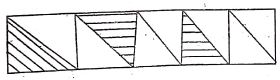 There are 987  pupils in Nyakongo Primary School. The number of boys is 406. How many girls are there?
_____________________________Round off the number 799 to the nearest 10
_____________________________There are twelve packets of pieces of chalk in a box. How many packets are there in twelve boxes?
_____________________________Anyango bought 72 mangoes. She arranged them in groups of 6. How many groups did she make?
_____________________________Write 43/8 as an improper fractionsWork out the volume of the cuboid

_____________________________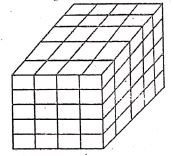 Which is the biggest number in the pair below?(0.6, 0.59)
_____________________________Multiply
M             CM
2               12
x                 8
____________Work out: 4√96A carpenter had eight pieces of timber. Each piece of the timber was 1m 28cm long. What was the total length?
_____________________________How many ½kg packets can be obtained from 4kg of sugar?
_____________________________Add: 123kg to 48kg
_____________________________Mofat has C skirts, 2T blouses and Y jackets. How many clothing items does he have?
_____________________________Mwangi harvested 1628 bags of maize in one season. He also harvested 3771 bags of maize in the following season. How many bags of maize did he harvest altogether?Kamwanga tea factory produced 2486kg of tea leaves in a day. A trader bought 995kgs of the same tea. How many kgs of tea remained?
_____________________________Mwema had Sh.500. He bought the following items for his familyThree pencils at sh.15 per pencilThree sharpeners at sh.31 per sharpenerThree books at sh.88 per book
He saved the balance. How much did he save?
_____________________________________The followinf table shows the number of vehicles that were at the kisii agricultural show one day. Copy and complete the tableMARKING SCHEME10,0008000 14,16IX58180012 x 12=1441235/84 x 5 x 5=1000.616M 96 cm2410m 24cm8171kgc+2t+y53991491Ksh.98 Type of vehicleNumber  Tally marks Buses13  Cars10  Pickups14  Lorries7  Type of vehicleNumber  Tally marks Buses13 ||||   ||||   |||  Cars10 ||||   ||||   Pickups14  ||||   ||||   |||| Lorries7  |||| ||